Historia de los Niños:De la pobreza a la riquezaUtensilios que se necesitan para la historia:Traigan una moneda de $ 0.25 o traer una moneda de $1.00 para cada niño.  Traigan in pelota de Basketball.Traigan una foto de Jimmy Butler o muéstrenla en la pantalla de la iglesia. 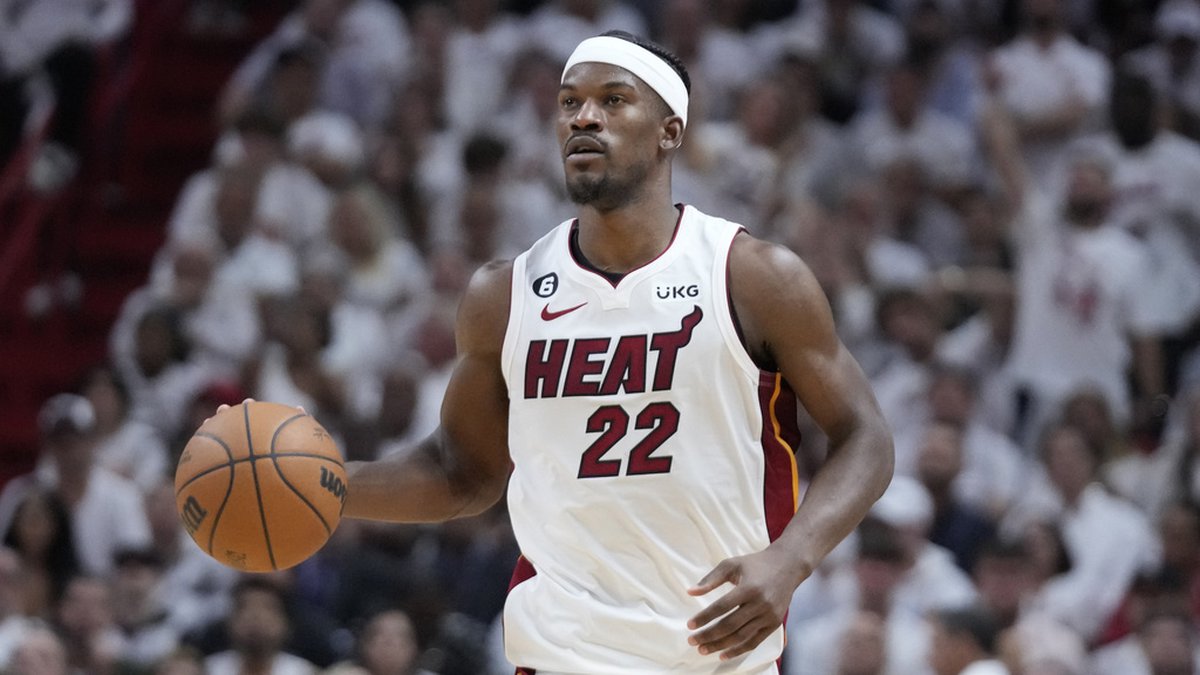 Hola niños:Nuestro versículo de hoy se encuentra en Mateo 6:19-20“No os hagáis tesoros en la tierra… sino haceos tesoros en el cielo.”¿Sabían ustedes que pueden mandar tesoros al cielo?  De verdad!Nosotros podemos guardar nuestro tesoro en el cielo.  ¿Y cómo podemos hacer eso?  Ayudando a otros.La historia del basquetbolista Jimmy Butler, es una historia conmovedora.  Jimmy Butler, quien llegó a ser 6 veces Allstar de la NBA (la liga profesional de Basquetbol)  con 2 apariciones en las Finales de la NBA, fue expulsado de la casa por su madre, a la edad de 13 años. Imagina crecer sin un padre y tu madre de infancia te echa de casa, dejándote solo en la calle. 	Él tuvo que quedarse con diferentes amigos por períodos cortos hasta su último año en la escuela High School, cuando la madre de su amigo, Michelle Lambert, lo acogió y lo trató como parte de la familia. Durante su tiempo en la escuela de High School, el juego de baloncesto se convirtió en una pasión, un lugar seguro y una distracción para él. Aunque era un jugador talentoso con gran dedicación al juego, al final de su último año, ninguna universidad lo notó y no recibió ofertas. Pero no se rendiría porque sabía que, a pesar de las probabilidades, pertenecía. 	Él registró en Tyler Junior College, y con la manera que jugaba en la cancha, las universidades se dieron cuenta de su talento. Poco después, le ofrecieron una beca en Marquette. El entrenador principal Buzz Williams notó la determinación de Jimmy. Al darse cuenta de eso, empujó a Jimmy más de lo que Jimmy había sido empujado antes, esperando que Jimmy viera todo su potencial. Jimmy incluso pensó en dejar el baloncesto porque el trabajo era muy intenso. Pero estas arduas practicas llevaron a Jimmy a jugar mucho mejor, y se convirtió en un jugador titular en su tercer año de College. Su increíble defensa y juego completo ayudaron a los Golden Eagles a aparecer en March Madness en cada una de sus tres temporadas en Marquette. Promedió 16 puntos por partido y pasó a ser la 30ª elección en el Draft de la NBA de 2011. Jugó 6 temporadas con los Bulls, antes de jugar para los Timberwolves, 76ers y ahora el Heat, donde es el jugador mejor pagado con muchos premios a su nombre. La historia de Butler muestra determinación, trabajo duro y creer que perteneces a pesar de las probabilidades. Dos personas que hicieron una gran diferencia en la vida de Jimmy.  Su segunda madre, Michelle Lambert, y su entrenador de basquetbol Buzz Williams.  Sin la ayuda de ellos dos, Jimmy no pudiera haber logrado ser un hombre exitoso como llegó a ser. La señora White, una gran escritora y profeta adventista, dijo:“Cada oportunidad de ayudar a un hermano en necesidad, o a la causa de Dios en la difusión de la verdad, es una perla que podéis enviar de antemano y depositar en el banco del cielo, donde está segura.” (Servicio Cristiano, 274)
Así que cada vez que veas una pelota de basquetbol, (muestra la pelota) recuerda que tu puedes ser una bendición para otras personas en necesidad, y cuando tu los ayudas, tu estas mandando tesoros al cielo.  Y cada vez que tu depositas tu diezmo y ofrenda en el plato de las ofrendas para que el evangelio sea predicado en todo el mundo, tu estas mandando tu tesoro al cielo.  Yo les voy a dar una moneda (dar a cada niño una moneda) para que cuando pase el plato de la ofrenda, ustedes lo depositen allí y que recuerden que ustedes están mandando este dinero al cielo porque con estos fondos muchas personas van a ser beneficiadas y van a ganar almas para Cristo.Juan 14:2-3 dice: "En la casa de mi Padre hay muchas moradas; si no fuera así, te lo habría dicho. Voy a preparar un lugar para ti. Y si voy y preparo un lugar para vosotros, vendré otra vez y os recibiré a Mí mismo; que donde yo estoy, allí tú también estés".  Queridos niños, ustedes pertenecen a Dios. Todos somos hijos e hijas de Dios, así que todos pertenecemos en el Cielo con nuestro Padre Celestial. Al igual que Jimmy cuando fue expulsado y traído a la casa de la familia de su amigo; Jesús te acepta y te llama a casa. Él tiene grandes planes para ti, solo necesita que aceptes su invitación.